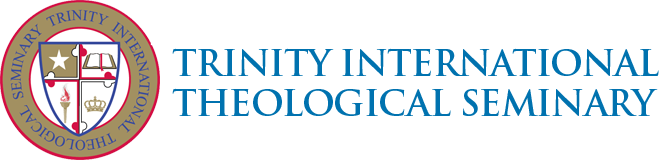 P.O. Box 1591, Owings Mills, Maryland 21117, U.S.A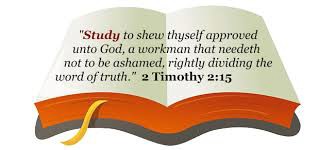 Course Name: Survey of the Book of ExodusWELCOME TO A TUITION-FREE STUDY OF THE BIBLE!It is not necessary to enroll as a student or pay tuition. You may begin this study immediately. Before you begin, please note:FIRST: This is a comprehensive tuition-free study. You may complete the entire course without cost. After completing the course of study, you will be given the option of receiving recognition.SECOND: This study is totally self-contained. You will only need your personal Bible. THIRD: This study is self-paced. Move through it the way you find most helpful.FOURTH: Even though it is free, this is a serious study of the Bible. Instructions to Guide the Student in This StudyBegin your study by having prayer. You need to understand what the Bible teaches. God has promised to help you. God keeps his promises. As you pray, you can thank God that He will help you understand. Pray with faith. Put John 16:13 to the test!Utilize any method of study (time of day, place of study, etc.) that will produce good results.First, read all the Underlined Statements but no Scripture. This is the Subject you are studying.Read carefully! Be sure you know the meaning of each word. Reading aloud may help.Now, read all the Bible verses after the Underlined Statements. As you read, write in your notebook any thoughts that you want to add. Write a summary of what the Holy Spirit enables you to learn. Since there are no tests to complete, the more carefully you read, and the more completely you write your summary, the more you will learn!Mark your Bible. Make notations in the margin.Meditate! Continue to think about what the Bible teaches. Memorize some verses.Live what the Bible teaches. Obey the Word of God! As you obey what you learn, God will teach you more.Share what you learn. As you teach and tell others what you have learned, God will help you to understand more clearly. You will help others and strengthen yourself.Never give up. With God's help you can be a faithful and effective Christian witness and worker.Study to show thyself approved unto God, a workman that needeth not to be ashamed, rightly dividing the word of truth 2 Timothy 2:15.Course Objectives:To trace the important sequence of events in the Exodus record.To identify the major spiritual lessons in the events in the Exodus record.To gain knowledge about each of the major characters in the Exodus record.To gain a spiritual lesson from each of the major characters in the Exodus record.To make comparisons with other Bible references.To examine the major covenants, laws, building, and ceremonies in Exodus.To test your ability to communicate the results of your study.Lesson Procedures:Get the "Big Picture" of Exodus.Read the entire book.As you read make notes in the margin of the Bible or in a notebook.After completing the book, review your notes.Try to put these topics in their proper order with correct Scripture : EXAMPLESThe Burning Bush Call Ten PlaguesThe Worship of the Golden Calf the Birth and Rescue of Moses The Giving of the Ten CommandmentsThe Blue-print of the Tabernacle:25:1-31:18. The Appointment of the High Priest Salvation at the Red Sea.The institution of the SabbathThe slavery rigorous labor increased the plagues on Egypt Moses as a shepherdThe establishment of the PassoverWhy is it important for Christians to understand the types in Exodus?Read 1 Corinthians 10:6,11.1.   Explain the meaning of "blood sacrifice." Compare Exodus with... Hebrews 9 and10. Compare Exodus with Ephesians 1:7 and Colossians 1:14 and 1 Peter 1:18,19 and 2 Peter 2:24 and Revelation 5:9.State in writing two spiritual lessons you learned by these comparisons:1.2.Do you agree or disagree with the following:Exodus describes the formation of the nation of IsraelMoses was not called a prophetMoses had no childrenBlue is a symbol of the heavenlyRed is a symbol of angerThe priest entered into the Holy of Holies every monthThe incense was a special blendNo salt was permitted in the offeringsThe priest wore linen britchesThere were 16 precious stones on the High-priestThe manna tasted like oil and lasted one weekUsing all your notes, speak a 5 minutes summary of Exodus to a mirror.Write as briefly as possible what you think is the theme of Exodus.Review your notes and mark 7 passages that would make good sermons.Review your notes and mark 10 verses you will memorize.How does Exodus 20 relate to God's Plan of Salvation?Why is Exodus called the Book of the Law?Discuss what you have learned with two people and make notes of their reaction.Study the following for types:The blood on the door, Exodus 12:7-13The Passover lamb, Exodus 12:3-5The pillar of cloud, Exodus 14: 19,20The pillar of fire, Exodus 13:21,22e. The manna, Exodus 16: 4,5, 13-15, 15-36The sign of the Sabbath, Exodus 31:12-18The tabernacle, Exodus 25:8,9, 22The shew-bread, Exodus 25:30; 35:13; Hebrews 9:2The lamp stand, Exodus 25:31-40; 37:17-24; Revelation 1: 12-20The alter of incense, Exodus 30:1-10; Psalm 141:2; Revelation 5:8The ark, Exodus 25:10-1The seat above the ark, Exodus 25:17-22.The Rock, Exodus 17:1-7The burning bush, Exodus 3:1-22.The crossing of the Red sea, Exodus14:10-31; 1 Corinthians 10:1-11Jethro's plan, Exodus 18:5-27 ; Ephesians 4: 11-16.Silver coin, Exodus 30:11-16; 1 Corinthians 3:12READ THE FOLLOWING ADDITIONAL INSIGHTS FOR THE STUDY OF THE BOOK OF EXODUSAUTHOR: God used Moses to write this second book of the Pentateuch.SPECIAL PERSONS: Moses, the Liberator; Pharaoh, the Oppressor; Aaron, the Priest; Caleb, the Truth teller; Joshua, the future Leader.MAIN SECTIONS:Growing severity in slavery to EgyptBirth of Moses, the future DelivererFailure of Moses in human attempt to deliverGod's call to Moses and Aaron.God's ten plagues of judgment upon Egypt.God's Passover and Deliverance.God's Covenant and Laws.God's Tabernacle Provision for Israel.VERSES TO MEMORIZE (Optional but strongly recommended):Promise of Deliverance, 14:13,14.Ten Commandments, 20:2 17.God's Way of dwelling among Israel, 25:8.SOME IMPORTANT TYPES:Egypt and its bondage is a type of sin and the condition of the unsaved.Moses, as God's appointed Deliverer, is a type of Christ in delivering the sinner from the bondage of sin.The Exodus and especially the crossing of the Red Sea is a type of the deliverance God works for the unsaved in delivering them from sin. It is a divine gift rather than a human accomplishment.The Passover Lamb is a type of Jesus Christ, the Lamb of God that taketh away the sins of the world.The Pillar (cloud and fire) is a type of the presence of God with God's people. Now the Holy Spirit is not only with us but in the Christian.The mixed multitude is a type of the worldly fringe in the contemporary church.The Manna is a type of Jesus Christ, who is the true Bread from Heaven.The water from the Rock is the type of the Water of Life in Jesus Christ, the Savior.The tabernacle is full of types concerning Christ and the Christian life. For example study the precious stones on the breastplate of the High Priest (28:6 29) as a type of intercessory prayer. Compare with the precious stones in 1Corinthians 3:12.....END OF COURSECONGRATULATIONS! If you have completed the course as instructed, you have achieved an extremely important milestone in your walk with the Lord. We rejoice with you, and trust that God will use you in an even greater way to minister to a world that is in desperate need of the life- changing Gospel of our Risen Lord and Savior, Jesus Christ! May the Holy Spirit go before you and make every crooked place straight! (Isaiah 45:2)Now that you have completed this course, you have the option of receiving a Certificate of Achievement for a small fee. See the "Procedure for Requesting a Certificate for a Completed Course."Procedure for Requesting a Certificate for a Completed CourseTo receive your optional Certificate of Achievement, we need the following information from you:The course you have completed.Your names as you would like it to appear on your Certificate.Your full mailing address.Your email address and telephone number (if any)One page essay summarizing your understanding of the course. This can be emailed to: info@titseminary.orgBy submitting this statement, you are affirming that you actually completed the course for which you are requesting the Certificate, and that you understand that the fee is non- refundable.Please send the above documentation with your check, Money Order or Bank draft in the amount of $20 (Twenty U.S. Dollars) per course, drawn on a USA Bank, and mail to:Trinity International Theological Seminary, P. O. Box 1591, Owings Mills, Maryland 21117, USA.You may also email the Form to info@titseminary.org. Payments can be made by credit or debit  card, or PayPal on our website: www.titseminary.orgNOTE: Students residing outside the United States must include additional $5 (Five U.S. Dollars) for certificate mailing and handling cost. Please note: The courses are free of charge and you are not required to send us the above documentation if you do not need a Certificate of Achievement.COPYRIGHT NOTICE:  This course is the exclusive property of Trinity International Theological Seminary, and is intended as a tuition-free study.  It may not be copied, sold, distributed, or otherwise reproduced.  All forms of unauthorized access or use is strictly prohibited.  All copyright and intellectual property rights apply.